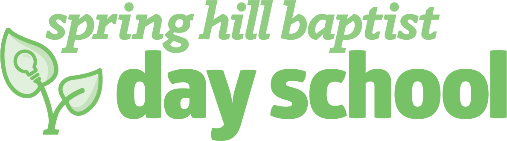 Spring Hill Baptist Day School (SHBDS) is located in the heart of Spring Hill in Mobile, Alabama.  We serve children ages 8 weeks to 4K.  SHBDS provides a safe, developmentally appropriate, nurturing environment that promotes spiritual, social, emotional, cognitive, and physical growth, as well as a positive self-image and love of learning.  Our hours are 7:00 a.m. – 5:30 p.m. Monday – Friday.  All children attending must arrive by 9 am each morning.  Tuition includes breakfast, lunch, morning and afternoon snacks daily.  (We do not provide baby food.)  Our tuition also includes various opportunities for enrichment.  Our 3K and 4K classes enjoy Chapel and Story Time at the Moorer Library weekly and Preschool Sports.  ****Your child will be billed throughout the year based on their age as of 8/1 of the current school year.****The increase in tuition is due to the substantially rising cost of labor, supplies and food over the last few years, in addition to some capital improvements to the school. The tuition price will offset the additional costs so we can maintain the same level of care for your child(ren).  To ensure our ability to meet your standards of excellence, we evaluate our fee structure yearly and adjust for inflation and other factors.All children enrolled in 3K and 4K must be fully potty trained.All children enrolled in our Center must be vaccinated.A non-refundable enrollment fee of $200 for infant – 3K and $225 for 4K (cash or check only) is required at registration.  There will be no separate supply fee.If you are on the waiting list for over 6 months and have not called to check status, you will be taken off.  If you would like to remain active after being on our waiting list for 6 months, please call the office.Active church members receive priority on our waiting list.  To qualify for this status, you must be listed on the membership roll of SHBC and maintain a Sunday School attendance of 50% or more.  A member must be considered active for at least 1 year prior to the date of application to be eligible for priority status.Priority is lost on the waiting list when enrolled sibling withdraws.If you have any further questions, or would like to schedule a tour, please let me know.Daycare enrollmentAugust 2023-July 2024DC Infants – 18 months$190 weeklyDC 18 months – 2K$165 weeklyDC 3K - 4K$155 weeklyDaycare enrollmentAugust 2024-July 2025DC Infants – 18 months$210 weeklyDC 18 months – 2K$175 weeklyDC 3K - 4K$165 weekly